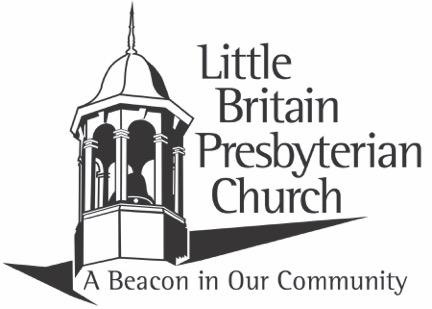 Sunday, May 30, 2021		           		10:30 a.m.Organ Prelude:      “America”      Traditional                                  “America, the Beautiful”   arr. Gerig                          “Battle Hymn of the Republic” arr. Wilhousky	Call to WorshipOpening Prayer & The Lord’s PrayerOur Father who art in heaven, hallowed be Thy name. Thy kingdom come, Thy will be done, on earth as it is in heaven. Give us this day our daily bread; and forgive us our debts, as we forgive our debtors; and lead us not into temptation, but deliver us from evil. For Thine is the kingdom and the power and the glory, forever.  Amen*Hymn:   #87                              “May Jesus Christ Be Praised”                                               Welcome and GreetingWe are glad you are here worshipping with us today!  Please take a moment to stand and wave to those around you.Children’s Sermon Choir Anthem:         “I Pledge Allegiance to the Lamb”     Announcements & Opportunities to Serve the LordSharing of Joys, Concerns & God SightingsPastoral Prayer*Hymn of Meditation:    #448                                                     “A Charge to Keep I Have”Tithes and OfferingsThere are offering boxes at each exit for you to continue giving to God’s work at Little Britain.  If you prefer to give electronically, please visit our website and scroll to the bottom of the main page and click on “Give”.Prayer for IlluminationScripture Reading:       Luke 10:25-3725On one occasion an expert in the law stood up to test Jesus.  “Teacher,” he asked, “what must I do to inherit eternal life?”  26”What is written in the Law?” he replied.  “How do you read it?”  27He answered:  “’Love the Lord your God will all your heart and with all your soul and with all your strength and with all your mind’ and, ‘Love your neighbor as yourself.’”  28”You have answered correctly,” Jesus replied.  “Do this and you will live.”  29But he wanted to justify himself, so he asked Jesus, “And who is my neighbor?”  30In reply Jesus said: “A man was going down from Jerusalem to Jericho, when he fell into the hands of robbers.  They stripped him of his clothes, beat him and went away, leaving him half dead.  31A priest happened to be going down the same road, and when he saw the man, he passed by on the other side.  32So too, a Levite, when he came to the place and saw him, passed by on the other side.  33But a Samaritan, as he traveled, came where the man was; and when he saw him, he took pity on him.  34He went to him and bandaged his wounds pouring on oil and wine.  Then he put the man on his own donkey, took him to an inn and took care of him.  35The next day he took out two silver coins and gave them to the innkeeper.  ‘Look after him,’ he said ‘and when I return, I will reimburse you for any extra expense you may have.’  36”Which of these three do you think was a neighbor to the man who fell into the hands of robbers?”  37The expert in the law replied, “The one who had mercy on him.”  Jesus told him, “Go and do likewise.”                            Response to the Scripture:Leader:  This is the Word of the Lord!People:  Thanks be to God!Message:       Empowering The Most Vulnerable                            Rev. Bill Teate*Closing Hymn:  #452                                                      “Make Me a Blessing”BenedictionOrgan Prelude:       “God Bless America”                  by Berlin                            *Stand if ableMinute for MissionIn His Service Today:Guest Preacher:  Rev. Bill TeateMinisters:  The CongregationAdministrative Assistant:  Peggy McCauleyWorship Leaders:  Peggy Gordon and Bob BrownOrganist:  Rick RineerChildren’s Church:  Amanda Robinson & Becky SpanglerNursery:   Open but not StaffedContact Information255 Little Britain Church Road, Peach Bottom, PA 17563Telephone:  717-548-2266Email:  lbpc1732@gmail.comVisit us on the web at:  www.littlebritainchurch.org  Announcements &Opportunities to Serve the LordToday’s Altar Flowers are given with thanks to God for rainbows after a storm.  “And it shall come to pass, when I bring a cloud over the earth, that the bow shall be seen in the cloud.”  Genesis 9:14Next Sunday, June 6th we will be celebrating Communion.  Come with your hearts prepared.Circle III will be meeting on Tues., June 1st at 7:00 p.m. at the church with Peggy McCauley as hostess.  All women are welcome!Circle II will be meeting on Thurs., June 3rd at 1:00 p.m. at the church with Judy Aument as hostess.  All women are welcome!There will be a Session meeting on Tues., June 8th at 7:00 p.m.It’s time to get started!  If you are interested in being part of the planning committee for the LBPC Solanco Fair booth please contact Trish Blough at (717) 548-2630 or email at peblough@comcast.net.  Looking forward to hearing from you!Anchored VBS will be setting sail Sun., June 6th from 9:30-11:30 a.m. and ending with a Celebration on Sun., June 20th from 10:30 to 11:30 a.m.  Pre-registration is needed this year.  Please register on our website or with a paper copy at either entrance and put in the VBS mailbox.  Any questions, see Jenny, Amanda or Becky.Union Presbyterian Church has invited the Community to a Strawberry Festival on Fri., June 4th from 4:30-6:30 p.m. inside the church.  There will be BBQ, Baked Beans, Chips, Potato salad, Strawberries and Ice Cream.  They will be taking a donation.  The address is:  Union Presbyterian Church, 5637 Street Road, Kirkwood, PA. Opportunity to help serve.  We are looking for a couple of volunteers to help run the laptop and projector during the worship service.  It is not too difficult and would be a great blessing to our congregation.Upcoming ScriptureTexts:                     June 6 – Romans 8:26-27  -  Joyce Roten                    June 13 – 1st Cor. 2:10-16  -  Jon Keefer                    June 20 – 1 Cor. 12: 1-11 – Nancy Carlisle                    June 27 – Gal. 5:9-13 – Sandra ArmstrongThe Solanco Food Bank is getting low on the following items:  loaves of bread, hamburger/hotdog rolls, hotdogs, sliced cheese, butter, Manwich, pancake syrup, granola bars, snack crackers and canned chicken.  Thank you for your kind support of the Solanco Food Bank and our community.  May God bless!Friday Prayer Time:  You are welcome to join us each Friday at 2:00 p.m. for a time of prayer through Zoom.  Please see Pastor Tom for more information.Let’s Unite in Bible study this Year.  Join us in reading through the New Testament each Wednesday at 7:30 p.m. Join us for a Zoom Bible study about a passage from the week’s reading.  The Bible Reading plan is linked below (note it will give you both OT and NT readings for each day – please at least read the NT).  Paper copies are available at the church.https://www.christianity.com/bible/year/niv1984/ojan01.htmAltar Flowers for any occasion can be ordered by signing the book in the upper narthex and completing the order form.  You MUST have the order form and the payment in Trish Blough’s mailbox by the Wednesday prior to the Sunday you would like your flowers.  Donations to the flower fund are welcomed and appreciated.  Questions, call Trish at (717) 548-2630.The small print Our Daily Bread booklets for June, July and August 2021 and the large print Our Daily Bread booklets for April, May and June 2021 are here.  Take one or more and share with others who might not get this wonderful daily devotional.Announcements?  Any announcements for the bulletin can be emailed to the church at lbpc1732@gmail.com or can be placed in Peggy’s mailbox.